Supplementary Material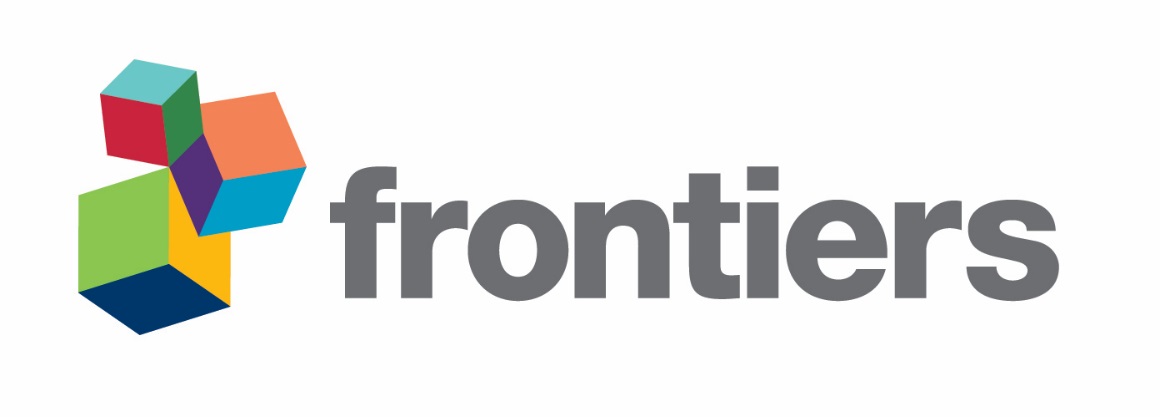 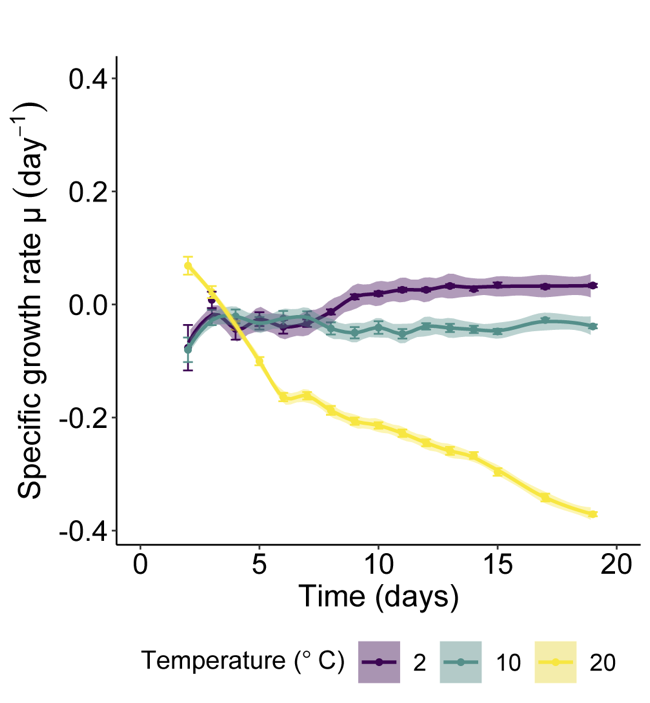 Supplementary Figure 1. Specific growth rate of Chlorominima collina CCAP 6/1 exposed to 2ºC, 10ºC and 20ºC. The lines show the trends, and the shading indicates the confidence intervals (CI). Each point is the mean of 24 replicates and the bars represent the standard error (SE).Supplementary Table 1. Summary of the effects of temperature and time on Fv/Fm and RFU signals of Chlorominima collina. Signif. codes:  0 ‘***’ 0.001 ‘**’ 0.01 ‘*’ 0.05 ‘.’ 0.1 ‘ ’ 1Supplementary Table 2. List of taxa used in this study, sisters to Chlorominima collina CCAP 6/1. Collection sites are specified.Response variableModel usedPredictor variableEstimateSEt/z valuep valueFV/FM Beta (GLMM)InterceptTemp.10Temp.20 TimeTemp.10:Time 0.3798-0.1107-0.1153 0.0086-0.03250.02090.02210.04600.00160.0017 18.13  -5.00-  2.51   5.21-18.93< 0.0001 ***< 0.0001 ***0.0122    *< 0.0001 ***< 0.0001 ***Temp.20:Time-1.02460.0289-35.42< 0.0001 ***RFUGamma(GLMM)InterceptTemp.10Temp.20TimeTemp.10:TimeTemp.20:Time 2.5082 0.2324 1.2128 0.0462.         -0.0818-0.40230.03310.05530.05560.00480.00740.007675.747  4.20321.810  9.558 -11.000-52.936        < 0.0001 ***< 0.0001 ***< 0.0001 ***< 0.0001 ***< 0.0001 ***< 0.0001 ***Genbank accession no.Genbank accession no.Taxon18S rbcLCollection site/HabitatReference Chloromonas sp. KOPRI AnM0048JQ926737King Sejong Station, Antarctica/ freshwaterChoi,H.G. and Kang,S.H.; Unpublished Chloromonas sp. KOPRI AnM0048JQ926737King Sejong Station, Antarctica/ freshwaterChoi,H.G. and Kang,S.H.; Unpublished Chloromonas sp. KNF0032KU886306Dasan Station, Arctic/ freshwaterJung et al. 2016aChloromonas sp. KNF0032KU886306Dasan Station, Arctic/ freshwaterJung et al. 2016aChlamydomonas sp. CCMP681EF106784Palmer Station, Antarctica/high intertidal   Raymond et al. 2009Chlamydomonas sp. CCMP681EF106784Palmer Station, Antarctica/high intertidal   Raymond et al. 2009Chloromonas sp. CCCryo273-06HQ404890 Ecology Glacier, Polish Arctowski Station, Antarctica/green snowLeya,T. and Bey,T.D; Unpublished Chloromonas sp. CCCryo273-06HQ404890 Ecology Glacier, Polish Arctowski Station, Antarctica/green snowLeya,T. and Bey,T.D; Unpublished Uncultured alga clone: Otu011LC371433Antarctica: Yukidori Valley/ red-snow samplesSegawa et al. 2018Chlamydomonas sp. CCMP681EU421061 & EU421062Palmer Station, Antarctica/High intertidal   Raymond et al. 2009Chlamydomonas sp. CCMP681EU421061 & EU421062Palmer Station, Antarctica/High intertidal   Raymond et al. 2009Chloromonas sp. ANT1AF089834Petrel Island, Antarctica/ green snowDevos et al. 1998; Raymond et al. 2009Chloromonas sp. ANT1AF089834Petrel Island, Antarctica/ green snowDevos et al. 1998; Raymond et al. 2009